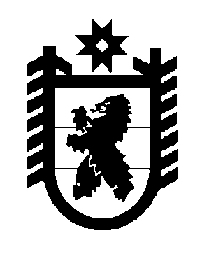 Российская Федерация Республика Карелия    ПРАВИТЕЛЬСТВО РЕСПУБЛИКИ КАРЕЛИЯРАСПОРЯЖЕНИЕ                                от  16 сентября 2014 года № 593р-Пг. Петрозаводск Внести в Перечень автомобильных дорог общего пользования регионального или межмуниципального значения Республики Карелия, утвержденный распоряжением Правительства Республики Карелия 
от 1 ноября 2010 года № 471р-П (Собрание законодательства Республики Карелия, 2010, № 11, ст. 1489; 2011, № 3, ст. 348; № 7, ст. 1133; № 8, 
ст. 1288; 2012, № 5, ст. 977; 2013, № 1, ст. 163; № 4, ст. 646; № 7, ст. 1338; 
№ 12, ст. 2399), с изменениями, внесенными распоряжениями Правительства Республики Карелия от 1 апреля 2014 года № 171р-П, 
от 6 июня 2014 года № 325р-П, от 30 июля 2014 года № 471р-П, следующие изменения:строку «Олонец-Питкяранта-Леппясилта Олонецкий район, Питкярантский район 86 ОП РЗ 86К-8» заменить строкой «Олонец-Вяртсиля Олонецкий район, Питкярантский район, территория города Сортавала 86 ОП РЗ 86К-8»;строку «Мегрега-Верховье Олонецкий район 86 ОП РЗ 86К-187» заменить строкой «Олонец-Верховье Олонецкий район 86 ОП РЗ 86К-187»;строку «Подъезд к п. Вяртсиля территория города Сортавала 86 ОП РЗ 86К-332» признать утратившей силу.           ГлаваРеспублики  Карелия                                                             А.П. Худилайнен